Grupa „Biedronki”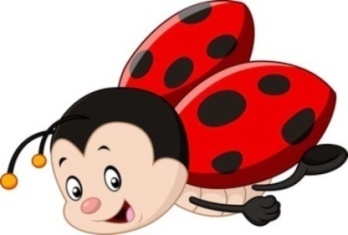 KWIECIEŃ 6-9.04            Temat tygodnia: Dzień i nocCele/ umiejętności dzieci:-zapoznanie z litera N,n- rozsypanka sylabowa/ literowa- ćwiczenia w czytaniu sylab i wyrazów,-kreślenie po śladach, próby pisania liter- doskonalenie sprawności rąk   i umiejętności odtwarzania różnorodnych form i kształtów,- doskonalenie umiejętności opisywania rzeczywistości za pomocą symboli,   wzbogacanie słownictwa czynnego poprzez wypowiadanie się i wyjaśnianie   pojęć do określania czasu,-  dostrzeganie rytmu i następstwa dni i nocy, próby wyjaśnienia upływu czasu,           Temat tygodnia: Dzień i noc     obejmuje kraty pracy s.56- 65 .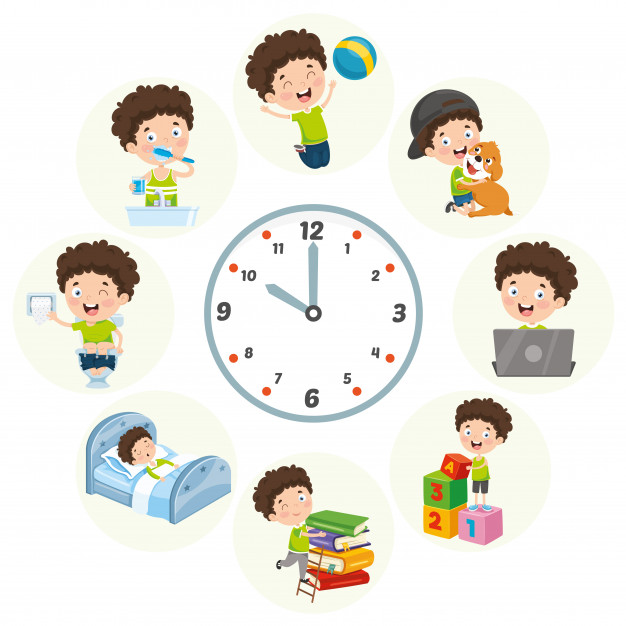 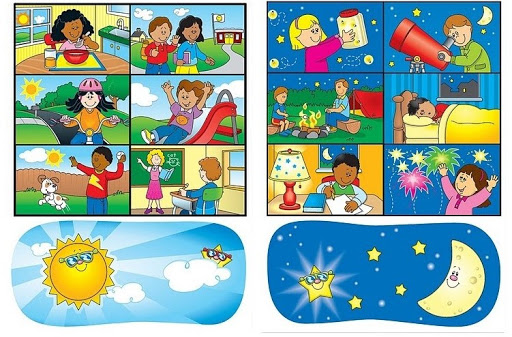 